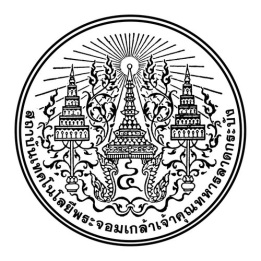 งานบัณฑิตศึกษา  วิทยาเขตชุมพรเขตรอุดมศักดิ์ จังหวัดชุมพร                         สถาบันเทคโนโลยีพระเจ้าเกล้าเจ้าคุณทหารลาดกระบัง                                       คำรับรองผลงานทางวิชาการ					วันที่........... เดือน....................... พ.ศ. ..................	ข้าพเจ้าขอรับรองว่าผลงานทางวิชาการ (บทความ / สิทธิบัตร / อนุสิทธิบัตร) ได้	   ตีพิมพ์บทความวิจัยจากวิทยานิพนธ์ในวารสาร  (   )  ระดับชาติ (   )  ระดับนานาชาติ   นำเสนอผลงานในการประชุมวิชาการ             (   )  ระดับชาติ (   )  ระดับนานาชาติ	                      (   )  Poster     (   )  Oral  ปรากฏในฐานข้อมูล  (  ) ISI   (  )  SCOPUS  (  ) TCI   (  )   สภาวิชาการครั้งที่......................ลงวันที่.......................รางวัลที่ได้รับจากการเผยแพร่ผลงาน (ถ้ามี).........................................................................................................								ชื่อวารสาร................................................................................................................................................................................................................................................................................................................................................................................ เล่มที่ (Volume) ............ฉบับที่ (No.) ............เดือน (Month)...............ปี (Year)........... หน้า (Page)..............ค่า Impact Factor  =………….…ชื่อบทความวิจัย………………………………………………………………………………………………………………………........................………………………………………………………………………………………………………………………………………………………….…………ชื่อการประชุมวิชาการ.................................................................................................................................................................................................................................................................................................................................................................................ครั้งที่...................วันที่............................................สถานที่.............................................................................................ชื่อบทความวิจัย……………………….………………………………………………………………………………….………………………….…………………………………………………………………………………………………………………………………………………………………….…….ผลงานทางวิชาการเป็นส่วนหนึ่งของผลงานวิจัยในวิทยานิพนธ์ ของ นาย/ นาง / น.ส. ................................................โดยมิได้คัดลอกหรือละเมิดลิขสิทธิ์ของผู้อื่น ข้าพเจ้า ศ. / รศ. / ผศ. / ดร.  ..........................................................................................			      (....................................................................................)          อาจารย์ที่ปรึกษาวิทยานิพนธ์